АНАЛІЗроботи методичного об’єднання вчителів природничо-математичного циклу за 2018/2019 н.р.Методичне об’єднання вчителів природничо-математичного циклу в2018/2019 навчальному році працювало над  науково-методичною проблемою: «Формування  та вдосконалення професійної компетентності творчого педагога як умова забезпечення розвитку життєвих компетентностей особистості». Виконували завдання для його реалізації, а саме: а) забезпечення цілеспрямованого методичного навчання всіх категорій вчителів, що входять у МО;б) розробка, апробація та впровадження новітніх технологій та систем, перспективного педагогічного досвіду, поліпшення на цій основі методичної роботи в школі;в) організація діяльності учнів у школі; підготовка та проведення олімпіад з базових дисциплін, конкурсів-захистів науково-дослідницьких робіт, турнірів юних науковців тощо;г) проведення системи заходів, спрямованих на розвиток творчого потенціалу педагогів, вивчення і узагальнення їхнього перспективного  педагогічного досвіду та його впровадження, залучення кращих із них до конкурсів професійної майстерності, навчально-методичної та науково-дослідницької роботи.Було проведено 5 засідань методичного об’єднання, на яких проаналізували результативність роботи МО за минулий рік, визначили напрямки роботи  вчителів, що входять у ШМО, ознайомилися з нормативними документами про викладання предметів природничо-математичного циклу у поточному навчальному році, провели діагностування вчителів з метою надання необхідної допомоги у вирішенні проблемних питань; опрацювали Положення про атестацію педагогічних працівників, проаналізували хід підготовки до проведення предметних олімпіад та результати їх проведення; опрацювали інструктивно-розпорядчі документи:Методичні рекомендації щодо використання навчальної літератури у загальноосвітніх закладах при вивченні предметів інваріантної складової навчального плану у 5 та 6 класах 2018-2019 навчального року;Лист МОН України від 26.06.2015 №1/9-305 «Про вивчення базових дисциплін у загальноосвітніх навчальних закладах у 2018-2019 навчальному році»;Наказ МОН України від 16.06.2016 № 641 «Про затвердження Концепції національно-патріотичного виховання дітей і молоді, заходів щодо реалізації Концепції національно-патріотичного виховання дітей і молоді та методичних рекомендацій щодо національно-патріотичного виховання у загальноосвітніх навчальних закладах» та доручення № 3 департаменту освіти і науки від 26.06.2016 р.;Наказ МОН України від 29.05.2016 № 585 «Про затвердження змін до навчальних програм для загальноосвітніх навчальних закладів ІІ ступеня», середня освіта, навчальні програми;Лист МОН України від 05.02.2016 № 1/9-51 «Щодо реалізації заходів, спрямованих на упередження негативного впливу інформаційної пропаганди»;Організація безпеки життєдіяльності учнів на уроках природничо-математичних дисциплін (Лист Міністерства освіти і науки України від 17.07.2013 №1/9-498 «Про використання Інструктивно-методичних матеріалів з питання розроблення інструкцій з безпеки проведення навчально-виховного процесу в кабінетах природничо-математичного напряму»);розглянули Постанову Кабінету Міністрів України від 23.12.2016 р. № 1109 «Про затвердження переліку кваліфікаційних категорій і педагогічних звань педагогічних працівників та порядку їх призначення»; розглянули проблеми наступності між початковою школою і 5 класом та шляхи їх розв’язання, форми і методи проведення дослідницької роботи з учнями та її результативність, шляхи вдосконалення роботи вчителів щодо підвищення ефективності в набутті учнями міцних знань і освітніх компетенцій, шляхи формування в учнів життєвих компетентностей шляхом використання інтерактивних форм і методів навчання.В 2018-2019 навчальному році робота МО вчителів природничо-математичного циклу працювало над послідовним впровадженням навчально-виховний процес методів та прийомів навчання, які сприяють оптимізації навчання та формування всебічно розвиненої, гармонійної особистості. Впроваджувались ідеї гуманізації та особистісного підходу в практичну діяльність кожного вчителя, велася підтримка впровадження вчителями інноваційних технологій.Вчителі в своїй роботі дотримувались рекомендацій нормативних документів, які були розглянуті і систематизовані на першому засіданні.Приділялась постійна увага до навчання учнів загальним розумовим діям: аналіз і синтез, порівняння, абстракція, узагальнення. Аналіз роботи свідчить, що за минулий рік підвищився науково-теоретичний та методичний рівні викладання навчальних предметів, посилилась увага до виховної та розвивальної функцій навчання, до пошуку ефективних форм і методів роботи з дітьми.У процесі роботи виправдали себе такі форми як моделювання уроку, індивідуальна та групова робота з обдарованими учнями, із слабо встигаючими, корекція знань учнів, розвиток здібностей і природничих обдарувань учнів, підвищення в учнів мотивації до навчання.Вчителі намагались приділяти більше часу обдарованим дітям, залучали їх до участі в предметних олімпіадах, предметних тижнях, Міжнародному математичному конкурсі «Кенгуру», на уроках використовували диференціальний підхід, учні готували доповіді і реферати по окремих темах. Особливо слід відзначити якісну підготовку до Державної підсумкової атестації. Були проведені додаткові заняття-консультації з української мови, історії України та математики для учнів 9-х класів, та з математики для учнів 11-х класів, на яких розв’язувались завдання із збірника завдань для ЗНО, проводилась робота по психологічній готовності учнів до ЗНО та ДПА (зниження рівня тривоги, розвиток уваги, чіткості мислення).Аналіз ведення класних журналів, календарного планування, учнівських зошитів показав, що вчителі забезпечують реалізацію вимог навчальних програм в основній та старшій школі, проводять тематичний облік знань згідно вимог, письмові самостійні та контрольні роботи. Зошити перевіряються вчасно, виконується орфографічний режим, здійснюється аналіз помилок після написання письмових видів робіт.Вчителі постійно займались самоосвітою, підвищенням свого професійного рівня, педагогічної майстерності, а також загальної культури, готували матеріал до педагогічної виставки, доповіді для виступів на засідання МО, педрадах, педчитаннях. А творчі роботи вчителя Величко Ю.Г. з інформатики «Перевір себе. 10 клас» взята до області.Вчителями МО проводились відкриті уроки, їх аналіз і самоаналіз, на уроках використовували інтерактивні методи навчання (учня не навчають, «а учень навчається»), почали працювати над використанням ІКТ на уроках.Питання створення найсприятливіших умов для активної і творчої навчальної діяльності вихованців по свідомому опануванню знаннями є головним у роботі Грінченко Ю.Г., вчительки математики і інформатики. Творчо використовуючи можливості інтерактивних технологій навчання, елементів рівневої диференціації, вона практикує різноманітні форми занять, майстерно проводячи їх. Ведучи навчально-виховний процес, використовуючи технологію особистісно-орієнтованого навчання, педагог тактовно спрямовує кожного вихованця так, щоб той працював охоче, одержував задоволення від власного успіху. Щоб учні мали добрі і міцні знання, могли їх використовувати у потрібний момент, Юлія Григорівна планує роботу на уроці так, щоб школярі повністю оволодівали новими поняттями та їх властивостями саме під час уроку. Кожен урок вчительки не схожий на попередній. Щоб підтримати в учнів цікавість до матеріалу, який вивчається на уроці, їх активність протягом усього уроку, педагог постійно використовує дидактичні ігри, адже в процесі гри учні краще і швидше засвоюють теоретичний матеріал, набувають практичних умінь і навичок. Цікаво і змістовно проходять у Юлії Григорівни уроки математики з комп’ютерною підтримкою: діти створюють презентації з тем алгебри і геометрії, перевіряють свої знання за допомогою різноманітних тестів, вивчають новий матеріал і проводять закріплення вивченого за допомогою програм: GRAN1, GRAN2, GRAN, DG. Дати сукупність знань по математиці – це не найвища мета, яку повинен досягти вчитель, вважає Юлія Григорівна, це лише база, завдяки чому учні повинні виконувати найскладніші операції мислення: узагальнення, класифікації, систематизації в ході аналізу і синтезу думки.Педагогічне кредо вчителя фізики і математики Кісіль Г.В. – навчати всіх дітей, незалежно від рівня їхнього інтелектуального розвитку так, щоб їм було цікаво; шукати стежку до серця кожного школяра; дати йому відчути себе творцем. Готуючись до уроків, вчитель намагається знайти те, головне, що дає можливість перетворити урок на пошук нового, що допомагає школярам пізнавати, відкривати, поглиблювати свої знання, перетворюючи їх на переконання. На своїх уроках педагог створює невимушену атмосферу, в якій дітям добре працюється. Діти спостерігають, досліджують, аналізують, роблять висновки, набувають навичок розумової діяльності. Вона формує такі якості особистості як працьовитість, старанність, виховує уміння долати труднощі, розвиває самостійність, ініціативу. Педагог ефективно реалізує всі принципи диференційованого навчання. Шляхом добору задач і вправ розвиває логічне мислення. Часто на своїх уроках вчителька використовує елементи гри, як засіб створення проблемної ситуації, що змушує учнів не тільки слухати, а й чути. Кісіль Г.В. завжди у творчому пошуку. Її успіхи – в умінні формувати сталий інтерес до предметів.        Цікаво і змістовно проводить свої уроки вчитель хімії і  біології  Ковальська Л.П. Значну частину навчального часу вчителька відводить на лабораторні і практичні роботи, семінарські заняття та екскурсії, тобто на глибоке опрацювання навчального матеріалу безпосередньо на уроці. Це дає   змогу ознайомлювати учнів з методами досліджень живих організмів, самостійно працювати з науковою літературою, стисло висловлювати свої думки, проводити спостереження. Використання на уроках наочності, дидактичних матеріалів змушує учнів бути активними, зосереджує їх увагу на питаннях, що вивчаються. Лариса Петрівна постійно дбає  про осучаснення уроку, шукає нове, уникаючи штампів і шаблонів. На своїх уроках вчителька створює такі обставини діяльності учнів, при яких всі вчаться разом і одночасно кожен самостійно. Особливу увагу педагог приділяє роботі з підручником – вчить учнів знаходити основну думку тексту, знаходити факти, що доводять її справедливість, назвати, з якими законами, явищами, вивченими раніше, пов’язане нове твердження.Вчитель фізкультури Луцька С.В. свої уроки проводить з урахуванням фізичних можливостей учнів, застосовують індивідуальний та диференційований підхід до учнів під час проведення занять, формує в учнів стійку мотивацію щодо збереження свого здоров’я, фізичного розвитку та фізичної підготовки; гармонійного розвитку природних здібностей та психічних якостей; використовує засоби фізичного виховання в організації здорового способу життя, формує практичні навички для самостійних занять фізичними вправами та для проведення активного відпочинку.Уроки Фаюра Т.А. підтверджують відомий факт: навчальний процес – це динамічна система, у якій в органічній єдності відбувається взаємопов’язана діяльність учителя і учня, що базується на знаннях педагогом індивідуальних відмінностей у  розвитку мислення школярів. Творча співпраця дозволяє оперативно враховувати готовність дитини до опанування новим відрізком знань та забезпечити для кожного учня оптимальний характер пізнавальної діяльності на всіх етапах навчальної роботи. Велику увагу приділяє Тетяна Анатоліївна розвитку логічного мислення  на уроках географії. Вона вчить своїх вихованців чітко, вичерпно і лаконічно висловлювати свої думки, бути впевненими у своїх міркуваннях, вчить порівнювати і узагальнювати, спрямовує їх на пошук нестандартних шляхів розв’язку завдань, розвиває творчість. Вчитель трудового навчання Ткаченко Л.М.   реалізуючи науково-методичну проблему, виробляє в учнів соціально-трудові компетенції як сукупність взаємопов’язаних якостей особистості, необхідних для продуктивної дії в їх практичній роботі, тобто формує творчу компетентність, через:-мотивацію навчальної діяльності з домінуванням мотивів її удосконалення; -розвиток пізнавальної самостійності; -формування й розвиток творчих здібностей; -засвоєння узагальнених і раціональних способів діяльності; -формування досвіду самоосвіти; -використання на практиці здобутих компетенцій; -створення умов для розвитку та самореалізації учнів; -задоволення запитів та потреб школяра; -засвоєння продуктивних знань, умінь і навичок; -розвиток потреби поповнювати знання протягом усього життя; -створення простору для фантазії, уяви; -стимулювання пізнавального інтересу, потреби учнів у творчості.Проаналізувавши роботу методоб’єднання, визначаємо такі проблеми:·   недостатній рівень науково-методичного забезпечення з предметів;·   в неповній мірі використовуються інтерактивні технології під час викладання природничо-математичних дисциплін;·   досягнення психологічної науки можливо використовувати ширше при вивченні математики, фізики, хімії, біології, фізичного виховання та географії;·   при достатньому забезпеченні сучасними педагогічними програмними засобами (ППЗ) з предметів природничо-математичного циклу, існує складність у організації роботи учнів на уроках у комп’ютерному класу через застаріле обладнання;·  психологічна напруженість у період підготовки учнів до зовнішнього тестування та екзаменів, особливо у цьому навчальному році,  що призводить до накопичення негативних емоцій, вимагає рекомендацій з боку психолога школи, щодо оволодіння якісними методиками психологічної релаксації, задля попередження процесу «вигорання вчителя» на роботі.Аналіз роботи МО дає змогу зробити висновок, що завдання, які були визначені для роботи у цьому навчальному році,  що випливають з науково-методичної проблеми МО, в основному виконані, результативність роботи вчителів МО є задовільною.У 2019-2020 навчальному році МО буде працювати над науково-методичною проблемою «Формування  та вдосконалення професійної компетентності творчого педагога як умова забезпечення розвитку життєвих компетентностей особистості» та буде працювати над питанням: «Шляхи підвищення дидактичної компетентності вчителя як умова забезпечення якісної освіти».У зв’язку з цим перед методичним об’єднанням постають нові завдання на 2019-2020 навчальний рік, а саме:а) забезпечення цілеспрямованого методичного навчання всіх категорій вчителів, що входять у МО;б) розробка, апробація та впровадження новітніх технологій та систем, перспективного педагогічного досвіду, поліпшення на цій основі методичної роботи в школі;в) організація діяльності учнів у школі; підготовка та проведення олімпіад з базових дисциплін, конкурсів-захистів науково-дослідницьких робіт, турнірів юних науковців тощо;г) проведення системи заходів, спрямованих на розвиток творчого потенціалу педагогів, вивчення і узагальнення їхнього перспективного  педагогічного досвіду та його впровадження, залучення кращих із них до конкурсів професійної майстерності, навчально-методичної та науково-дослідницької роботи.Наші досягненняРезультати ІІ етапуВсеукраїнських учнівських олімпіад2018-2019 н.р.Всеукраїнські олімпіади, Олімпус(осіння сесія)Переможціконкурсу "Бобер", 2018-2019 н.р.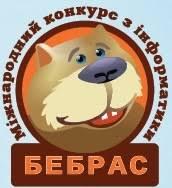 Всього приймало участь: 59 учнів.З них добрий результат: 14 учнів.Відмінний результат: 1 учень.Переможціконкурсу "Геліантус», 2018-2019 н.р.Всього учасників: 59.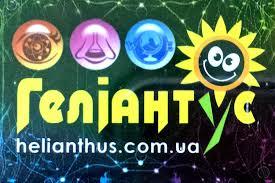 День безпечного ІнтернетуДата: 5 лютого о 12:36, Оновлено 14 лютого о 12:04Автор: Пекур В. К.57 переглядів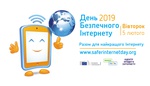 Проведення заходів до Дня безпечного  Інтернету5 лютого – всеукраїнська акція #STOP_SEXтинг.                                       1 лютого – вебінар «#STOP_SEXтинг. Всеукраїнський інтернет-конкурс «Безпечний інтернет»Урок для підлітків «Інтимні селфі в Інтернеті – жарт чи небезпечний ризик?»Виховна година «Безпека дитини в інтернеті: про що необхідно говорити»7 мультфільмів для школярів про інтернет-залежністьінформаційний плакат, на якому вказані контакти гарячої лінії правової та психологічної допомоги дітям, та плакат-пам'ятка «Безпечний Інтернет».Виховна година на тему: «Кібербулінг: загроза ХХІ століття»«Уроки медіаграмотності: вчимо школярів аналізувати інформацію та вирізняти фейки»Мозковий штурм «Разом – знайдемо вихід»Урок на тему: «Подорож океаном комп'ютерних знань. Безпечний інтернет та соціальні мережі»Тренінг для учнів 5 класу «Безпечний інтернет»Позакласний захід «Безпечний інтернет»Тема: Презентація «Безпека дітей в Інтернеті»Конспект уроку «Безпека в інтернеті»Розробка на тему: «Захист інформації» Урок «Безпечне користування Інтернетом. Критичне оцінювання відомостей, отриманих з Інтернету»Пам'ятка для батьків «Як забезпечити безпеку дітей у мережі Інтернет»Тренінг для учнів 5 класу «Безпечний Інтернет» Квест «Подорож безпечною Мережею»План-конспект уроку «Соціальні мережі»Виховний захід: «Безпека в Інтернеті»Сценарій тренінгу «Будь зміною: об'єднаймося для кращого Інтернету»5 лютого – онлайн-урок на YouTube з нагоди Дня безпечного Інтернету, який проводить Програма Мережних академій Cisco, Кіберполіція України та компанія ERС за підтримки ДНУ «Інститут модернізації змісту освіти».Семінар-практикум учителів природознавства: "Роль навчального предмета «Природознавство» (5 клас) у формуванні ключових предметних компетентностей учнів"Дата: 14 березня о 15:20, Оновлено 15 березня о 14:55Автор: Пекур В. К.9 переглядів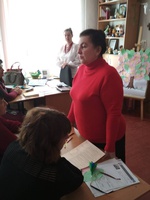 ПРОГРАМА  СЕМІНАРУ:09.30-10.00  -  Реєстрація учасників семінару.10.00-10.10 -   Відкриття семінару. Вступне слово адміністрації про освітній заклад і колектив/Пекур В.К. - директор школи /10.10-10.20 - Вступне слово з означеної проблеми./Турчина Л.О. - керівник районного семінару-практикуму вчителів природознавства/     10.20 -10.30 - Роль навчального предмета «Природознавство» у формуванні ключовихпредметних компетентностей учнів  /Ковальська Л.П. - учитель природознавства/10.30-11.10 - Практичне заняття. Фрагмент уроку «Країни Центральної Європи. Атмосфера -повітряна оболонка Землі. Наземно-повітряне середовище існування. /Ковальська Л.П. - учитель природознавства/11.10-11.30 - Життєва компетентність – основа розвитку особистості (практичне використання життєвих компетентностей, отриманих на уроках.) /Фаюра Т.А. - учитель географії/11.30-11.50 - Практичне заняття /Сумцова С.Є. - психолог навчального закладу/11.50-12.15 -  Обмін думками, враженнями, емоціями. День ЦОДата: 24 квітня о 13:47, Оновлено 7 травня о 08:28Автор: Пекур В. К.8 переглядів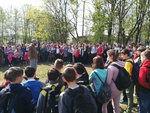 24 квітня в школі було проведено «День цивільного захисту (цивільної оборони)».Польова практика. Воєнно-польові збори (медицина)Дата: 25 квітня о 09:30Автор: Пекур В. К.5 переглядів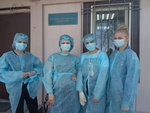 Військово-патріотична Гра «ДЖУРА»Дата: 15 травня о 14:40, Оновлено 24 травня о 22:17Автор: Пекур В. К.4 перегляда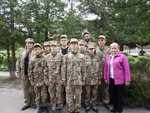 «Сокіл» («Джура») — всеукраїнська дитячо-юнацька військово-патріотична гра. Гра є формою позакласної роботи з патріотичного та морально-етичного виховання школярів, засобом формування патріотичної свідомості, спортивно-оздоровчої роботи. Організація гри в навчальних закладах спирається на учнівське самоврядування, засноване на традиціях козацького кола, вільного народного віче, і являє собою добровільне об'єднання дітей для виконання завдань гри. Гра проводиться Міністерством освіти і науки України за сприянням інших міністерств, відомств та громадських організацій. На загальнонаціональному рівні проводиться з 2009 року[1]. Новий поштовх у розвитку гра отримала 2015 року, коли вона була включена до Стратегії національно-патріотичного виховання дітей та молоді на 2016—2020 роки, затвердженої Указом Президента України від 13 жовтня 2015 року № 580.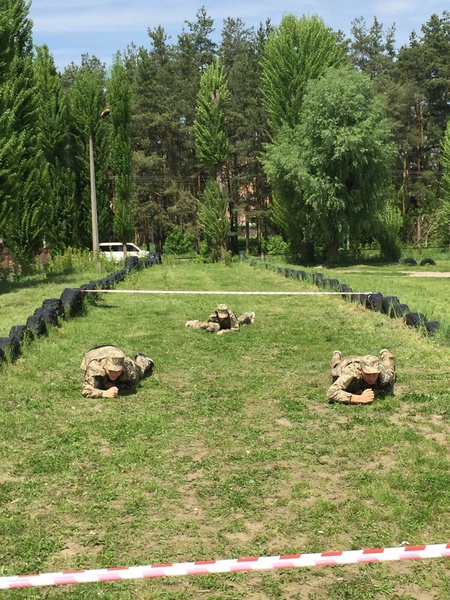 Перелік нормативних документів для організації освітнього процесу в 2018-2019 навчальному роціПерелік нормативних документів для організації освітнього процесу в 2018-2019 навчальному роціДержавні стандартиПостанова Кабінету Міністрів України від 20 квітня 2011 року№ 462 «Про затвердження Державного стандарту початкової загальної освіти»Постанова Кабінету Міністрів України від 23 листопада 2011 року № 1392 «Про затвердження Державного стандарту базової і повної загальної середньої освіти».Навчальні планиЛист Міністерства освіти і науки України № 1/9-296 від 09 червня 2016 року «Про структуру 2016/2017 навчального року та навчальні плани загальноосвітніх навчальних закладів»:Наказ МОН України від 07 серпня 2015 № 855 «Про внесення змін до Типових навчальних планів загальноосвітніх навчальних закладів»для 1-4 класів – за Типовими навчальними планами початкової школи, затвердженими наказом МОНмолодьспорту України від 10.06.2011№ 572, із змінами згідно з наказом Міністерства освіти і науки України від 16.04.2014 № 460для 5-8-х класів – за Типовими навчальними планами загальноосвітніх навчальних закладів ІІ ступеня, затвердженими наказом МОНмолодьспорту України від 03.04.2012№ 409(в редакції наказу МОН України від 29.05.2014№ 664), із змінами згідно з наказами МОН України від 12.12.2014 № 1465 та від 07.08. 2015р. № 855для 9-х класів – за Типовими навчальними планами загальноосвітніх навчальних закладів, затвердженими наказом МОН України від 23.02.2004№ 132, зі змінами, внесеними наказом МОН України від 05.02.2009№66,із змінами згідно з наказом МОН України та від 07.08. 2015р. № 855Наказ Міністерства № 616 від 23.05.2012 "Про затвердження Типових навчальних планівзагальноосвітніх навчальних закладів ІІ ступенюз поглибленим вивченням окремих предметів"(для 9 класів)для 10-11-х класів – за Типовими навчальними планами загальноосвітніх навчальних закладів ІІІ ступеня, затвердженим наказом МОН України від 27.08.2010№ 834, зі змінами, внесеними наказами МОН України від 29.05.2014№ 657та від 07.08. 2015р. № 855ВСІ НАВЧАЛЬНІ ПЛАНИНаказ Міністерства освіти і науки України від 16.04.2014 № 460 «Про внесення змін до Типових навчальних планів загальноосвітніх навчальних закладів» (стосовно викладання інформатики).Наказ МОН України від 12.12.2014 № 1465 «Про внесення змін до Типових навчальних планів загальноосвітніх навчальних закладів» (стосовно математики, 7 клас).Наказ МОН від 07.08. 2015р. №855 «Про внесення змін до Типових навчальних планів загальноосвітніх навчальних закладів» (стосовно викладання іноземних мов).Наказ міністерства освіти і науки України від 08.05.2015р. №518 «Про внесення зміни до деяких наказів»(стосовно викладання зарубіжної літератури)Наказ МОН України від 29.05.2014№ 657 «Про внесення змін до Типових навчальних планів загальноосвітніх навчальних закладів» (стосовно предмету «Захист Вітчизни»).Наказ Міністерства освіти і науки України від 20.02.2002 № 128 «Про затвердження Нормативів наповнюваності груп дошкільних навчальних закладів (ясел-садків) компенсуючого типу, класів спеціальних загальноосвітніх шкіл (шкіл-інтернатів), груп подовженого дня і виховних груп загальноосвітніх навчальних закладів усіх типів та Порядку поділу класів на групи при вивченні окремих предметів у загальноосвітніх навчальних закладах», зареєстрований в Міністерстві юстиції України (6 березня 2002 року за № 229/6517), зі змінамиНаказ Міністерства освіти і науки України від 08.04.2009 № 312 «Про затвердження Положення про класи з поглибленим вивченням окремих предметів у ЗНЗ».Наказ Міністерства освіти і науки України від 20.12.2002 № 732 «Про затвердження Положення про індивідуальну форму навчання в ЗНЗ».Викладання навчальних предметівЛист МОН України від 17.08.2016 № 1/9-437 «Щодо методичних рекомендацій про викладання навчальних предметів у загальноосвітніх навчальних закладах»Лист МОН № 1/9-364 від 12.07.16 року "Про організаційно-методичні засади забезпечення навчально-виховного процесу для учнів з особливими освітніми потребами загальноосвітніх навчальних закладів у 2016/2017 навчальному році"Лист МОН від 17.08.2016 №1/9-434 "Про переліки навчальної літератури, що має відповідний гриф Міністерства освіти і науки України, для використання у загальноосвітніх навчальних закладах у 2016/2017 навчальному році"Початкова школаНаказ МОН від 05.08.2016 № 948 «Про затвердження змін до навчальних програм для 1-4-х класів загальноосвітніх навчальних закладів».НАВЧАЛЬНІ ПРОГРАМИ ДЛЯ ПОЧАТКОВОЇ ШКОЛИ ТА ЗАГАЛЬНОНАВЧАЛЬНІ УМІННЯ ТА НАВИЧКИПерелік навчальних програм, підручників та навчально-методичних посібників, рекомендованих Міністерством освіти і науки України для використання у початкових класах загальноосвітніх навчальних закладах з навчанням українською мовою у 2016/2017 навчальному році;Наказ МОН № 1222 від 21.08.13 року зі змінами, внесеними згідно з наказом МОН №1009 від 19 серпня 2016 року Про затвердження орієнтовних вимог оцінювання навчальних досягнень учнів із базових дисциплін у системі загальної середньої освітиДодаток до наказу МОН України від 19.08.2016 №1009 Орієнтовні вимоги до контролю та оцінювання навчальних досягнень учнів початкової школиОсновна, старша школаНАВЧАЛЬНІ ПРОГРАМИ ДЛЯ 5-11 КЛАСІВНаказ МОН від 14.07.2016 №826 «Про затвердження навчальних програм для 10-11 класів загальноосвітніх навчальних закладів»Перелік навчальних програм, підручників і навчально-методичних посібників, рекомендованих Міністерством освіти і науки України для використання в основній і у старшій школах у загальноосвітніх навчальних закладах з навчанням українською мовою у 2016/2017 навчальному році;Лист МОН від 29.10.2007 N 1/9-651 «Про обсяг і характер домашніх завдань учнів загальноосвітніх навчальних закладів».Наказ МОН від 21.08. 2013 № 1222 «Про затвердження орієнтовних вимог оцінювання навчальних досягнень учнів із базових дисциплін у системі загальної середньої освіти» (5-8 класи)Наказ МОН від 13 квітня 2011 року №329 «Про затвердження Критеріїв оцінювання навчальних досягнень учнів (вихованців) у системі загальної середньої освіти» (9-11 класи)Ведення документаціїНаказ МОН від 03.06.2008 №_496 "Про затвердження Інструкції з ведення класного журналу учнів 5-11(12)-х класів загальноосвітніх навчальних закладів"Наказ МОН від 08.04.2015 № 412 «Про затвердження Інструкції щодо заповнення Класного журналу для 1-4-х класів загальноосвітніх навчальних закладів».Наказ МОН № 240 від 23 черня 2000 «Про затвердження Інструкції з ведення ділової документації у загальноосвітніх навчальних закладах I - III ступенів», відновлена наказом МОН від 29.11.2013р. №1655.Наказ МОНМСУ №423 від 10 травня 2011 «Про затвердження єдиних зразків ведення обов'язкової ділової документації у загальноосвітніх навчальних закладах І-ІІІ ст. усіх форм власності".Методичний лист щодо заповнення журналів з української мови та літератури, світової літератури(Лист МОН України від 21 серпня 2010 року № 1/9 – 580).Навчальні кабінетиНаказ МОН №601 від 20 липня 2004 року "Про затвердження Положення про навчальні кабінети загальноосвітніх навчальних закладів".Наказ МОН від 09 грудня 2009 р. №1114 "Про затвердження Примірного Положення про навчальний кабінет з основ здоров’я загальноосвітніх навчальних закладів".Наказ МОН від 14 грудня 2012 № 1423 "Про затвердження Положення про навчальні кабінети з природничо-математичних предметів загальноосвітніх навчальних закладів".Наказ МОН від 22.06.2016 №704 "Про затвердження Типового переліку засобів навчання та обладнання навчального і загального призначення для кабінетів природничо-математичних предметів загальноосвітніх навчальних закладів"ВихованняНаказ МОН № 641 від 16 червня 2015 року «Про затвердження Концепції національно-патріотичного виховання дітей і молоді, Заходів щодо реалізації Концепції національно-патріотичного виховання дітей і молоді та методичних рекомендацій щодо національно-патріотичного виховання y загальноосвітніх навчальних закладах»;Наказ МОНвід 07 вересня 2000 № 439 «Про затвердження Рекомендацій щодо порядку використання державної символіки в навчальних закладах України».Лист ІМЗО від 25.07.2016 № 2.1/10-1828 “Про методичні рекомендації з питань організації виховної роботи у навчальних закладах у 2016/2017 навчальному році”Наказ МОН № 768 від 16 липня 2015 року "Про національно-патріотичне виховання в системі освіти"Перелік програм виховної роботи, рекомендованих МОН України та науково-методичною радою КВНЗ КОР «Академія неперервної освіти»Лист МОН України від 20.07.2016 № 1/9-385 «Про проведення 1 вересня 2016 року Першого уроку»Методичні рекомендації щодо проведення Першого уроку у навчальних закладах Київської областіПІ учняКласВчительПредметМісцеФоменко А.8Кисіль Г.В.математикаІІІВасиленко М.8Кисіль Г.В.математикаІІІКацапир С.11Солодович О.ОекологіяІІІПІ учняКласВчительПредметОписЛапенкова К.5Грінченко Ю.Г.математикадиплом лауреатаПІ учняКласРезультатВчительБакун К.6добреСолодович О.О.Васильчук Д.6добреСолодович О.О.Галянт Я.6добреСолодович О.О.Ковальська В.6добреГрінченко Ю.Г.Корчагіна С.6добреГрінченко Ю.Г.Курашкевич Л.6добреСолодович О.О.Мельникова Д.6добреСолодович О.О.Нємая В.6добреГрінченко Ю.Г.Пилипака Б.6добреГрінченко Ю.Г.Прокопенко С.6добреГрінченко Ю.Г.Пронін Д.6добреГрінченко Ю.Г.Бульвінський І.7відмінноСолодович О.О.Гордієнко Н.7добреСолодович О.О.Карпов О.7добреСолодович О.О.Байса М.10добреГрінченко Ю.Г.№ПІБКласНагорода1Голішевська Н.4Диплом переможця в поч. шк.2Ворожбянова Д.4Диплом переможця в поч. шк.3Голішевська Н.4Диплом переможця в поч. шк.4Хохлов Г.4Диплом переможця в поч. шк.5Гусарова А.4Диплом переможця в поч. шк.6Бондарук Д.4Сертифікат учасника7Міткевич М.4Сертифікат учасника8Наконечна К.5Диплом ІІ ступеня9Лисенкова С.5Диплом ІІ ступеня10Некко А.5Диплом ІІІ ступеня11Моспаненко В.6Диплом ІІІ ступеня12Грінченко О.5Грамота з географії13Васькевич В.5Диплом переможця на шкільному рівні14Чорнощоков Д.5Грамота з біології15Лахтадир К.5Грамота з географії16Сенчук А.5Грамота з фізики17Білоус М.5Диплом переможця на шкільному рівні18Єфимчук Д.5Диплом переможця на шкільному рівні19Сташук К.11Диплом переможця на шкільному рівні20Ковалишин Т.5Грамота з географії21Ковальська В.6Грамота з географії22Прокопенко С.6Грамота з біології23Пилипака Б.6Диплом переможця на шкільному рівні24Нємая В.6Диплом переможця на шкільному рівні25Лющенко А.6Диплом переможця на шкільному рівні26Мельникова Д.6Диплом переможця на шкільному рівні27Бевзюк Д.7Диплом переможця на шкільному рівні28Карпов О.7Грамота з фізики29Бульвінський І.7Грамота з фізики30Войцех Д.7Грамота з хімії31Бойчук Д.9Грамота з фізики32Холод М.9Диплом переможця на шкільному рівні33Петраш А.10Грамота з хімії34Сідун В.10Диплом переможця на шкільному рівні35Музиченко К.10Диплом переможця на шкільному рівніПереможціконкурсу "Кенгуру", 2018-2019 н.р.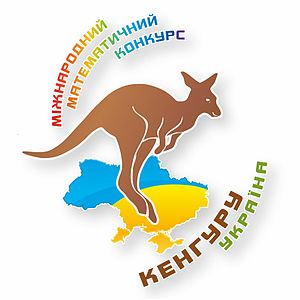 Всього приймало участь: 146 учнів.З них добрий результат: 60 учнів.Відмінний результат: 7 учнів.«Олімпійський тиждень» в рамках Всеукраїнських заходів, присвячених Дню фізичної культури та спорту2018-09-14Традиція проводити олімпійський тиждень в школі виникла завдяки старанням Національного олімпійського комітету, ініціатива якого була підтримана Міністерством освіти. Покликання цього заходу - нагадати учням українських шкіл про досягнення спортсменів Вітчизни, а також виховати нове покоління, здатне перевершити спортивні досягнення попередників.Фоторепортаж тутСемінар вчителів Захисту Вітчизни2018-10-2424 жовтня на базі Боярської ЗОШ І-ІІІ ст. № 4 відбувся семінар вчителів предмету Захист Вітчизни. Тема семінару «Тактика дій відділення в обороні та в наступі».Молодий вчитель (2-й рік викладає у БЗОШ № 4) , колишній учасник бойових дій Оришич О.В. познайомив учасників семінару з теоретичними матеріалами та відеоматеріали тактики дій відділення в обороні та в наступі. В практичній частині учні 11-го класу продемонстрували тактичні вправи в складі малої піхотної групи.Фотозвіт